RÉPONSE D’URGENCE COVID 19RÉSUMÉ DES PRINCIPES CLEFOURNITURES- DOCUMENTS POUR DEMANDE DE COTATION et MARCHES PAR ENTENTE DIRECTE - Mars 2020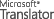 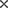 Original3.non.ObjetCaractéristiques clés de descriptionCaractéristiques clés de descriptionRisque et atténuationnon.ObjetDemande de CotationsMarché Gré à GréRisque et atténuation1.Portée     Articles requis pour les opérations d’intervention d’urgence.      Articles requis pour les opérations d’intervention d’urgence. Risque : impact de méthode compétitive moins rigoureuseAtténuation : dispositions améliorées par rapport à la demande conventionnelle de devis telles que :    On s’attend à ce que le risque d’inclure un Fournisseur/Fabricant non qualifié soit géré avant de demander des Cotations, c’est-à-dire lorsque la liste des entreprises à solliciter est établie.     Contrôle de la qualité : référence aux spécifications et normes recommandées par l’OMS;     autorisation du Fabricant requise pour les non-fabricants.    Soumission électronique des cotations sous forme de fichiers numérisés non modifiables.     Les Fournisseurs peuvent demander des éclaircissements sur les raisons pour lesquelles ils ne sont pas retenus; l’Acheteur doit donner suite dans un délai raisonnable (pas de période d’attente).    Publication de l’attribution du contrat dans les 15 jours ou dès que possible par la suite (en tenant compte de la nature d’urgence).     Garanties de remboursement d’avance de démarrage pour les avances dépassant normalement 10 % du montant du marché.    Des dispositions telles que le règlement des différends, la force majeure, la résiliation, les droits de la Banque de conduire des audits et  Fraude et Corruption sont incluses.1.Portée     Processus concurrentiel simplifié : devrait être utilisé quelle que soit le montant     pourrait être utilisé quel que soit le montantRisque : impact de méthode compétitive moins rigoureuseAtténuation : dispositions améliorées par rapport à la demande conventionnelle de devis telles que :    On s’attend à ce que le risque d’inclure un Fournisseur/Fabricant non qualifié soit géré avant de demander des Cotations, c’est-à-dire lorsque la liste des entreprises à solliciter est établie.     Contrôle de la qualité : référence aux spécifications et normes recommandées par l’OMS;     autorisation du Fabricant requise pour les non-fabricants.    Soumission électronique des cotations sous forme de fichiers numérisés non modifiables.     Les Fournisseurs peuvent demander des éclaircissements sur les raisons pour lesquelles ils ne sont pas retenus; l’Acheteur doit donner suite dans un délai raisonnable (pas de période d’attente).    Publication de l’attribution du contrat dans les 15 jours ou dès que possible par la suite (en tenant compte de la nature d’urgence).     Garanties de remboursement d’avance de démarrage pour les avances dépassant normalement 10 % du montant du marché.    Des dispositions telles que le règlement des différends, la force majeure, la résiliation, les droits de la Banque de conduire des audits et  Fraude et Corruption sont incluses.2.Processus de passation de marché simplifié     Envoi de la DC et soumission de cotations par voie électronique   Envoi de l’invitation pour entente directe et soumission d’offre par voie électroniqueRisque : impact de méthode compétitive moins rigoureuseAtténuation : dispositions améliorées par rapport à la demande conventionnelle de devis telles que :    On s’attend à ce que le risque d’inclure un Fournisseur/Fabricant non qualifié soit géré avant de demander des Cotations, c’est-à-dire lorsque la liste des entreprises à solliciter est établie.     Contrôle de la qualité : référence aux spécifications et normes recommandées par l’OMS;     autorisation du Fabricant requise pour les non-fabricants.    Soumission électronique des cotations sous forme de fichiers numérisés non modifiables.     Les Fournisseurs peuvent demander des éclaircissements sur les raisons pour lesquelles ils ne sont pas retenus; l’Acheteur doit donner suite dans un délai raisonnable (pas de période d’attente).    Publication de l’attribution du contrat dans les 15 jours ou dès que possible par la suite (en tenant compte de la nature d’urgence).     Garanties de remboursement d’avance de démarrage pour les avances dépassant normalement 10 % du montant du marché.    Des dispositions telles que le règlement des différends, la force majeure, la résiliation, les droits de la Banque de conduire des audits et  Fraude et Corruption sont incluses.2.Processus de passation de marché simplifié     Communications électroniques, y compris (systèmes d’achat électronique, courriel et télécopieur) comme principale forme de communication entre l’Acheteur et les Fournisseurs;      toutes réunions virtuelles (audio/vidéo)     Communications électroniques, y compris (systèmes d’achat électronique, courriel et télécopieur) comme principale forme de communication entre l’Acheteur et les Fournisseurs;      toutes réunions virtuelles (audio/vidéo)Risque : impact de méthode compétitive moins rigoureuseAtténuation : dispositions améliorées par rapport à la demande conventionnelle de devis telles que :    On s’attend à ce que le risque d’inclure un Fournisseur/Fabricant non qualifié soit géré avant de demander des Cotations, c’est-à-dire lorsque la liste des entreprises à solliciter est établie.     Contrôle de la qualité : référence aux spécifications et normes recommandées par l’OMS;     autorisation du Fabricant requise pour les non-fabricants.    Soumission électronique des cotations sous forme de fichiers numérisés non modifiables.     Les Fournisseurs peuvent demander des éclaircissements sur les raisons pour lesquelles ils ne sont pas retenus; l’Acheteur doit donner suite dans un délai raisonnable (pas de période d’attente).    Publication de l’attribution du contrat dans les 15 jours ou dès que possible par la suite (en tenant compte de la nature d’urgence).     Garanties de remboursement d’avance de démarrage pour les avances dépassant normalement 10 % du montant du marché.    Des dispositions telles que le règlement des différends, la force majeure, la résiliation, les droits de la Banque de conduire des audits et  Fraude et Corruption sont incluses.2.Processus de passation de marché simplifié     Pas d’ouverture publique des cotationsN/ARisque : impact de méthode compétitive moins rigoureuseAtténuation : dispositions améliorées par rapport à la demande conventionnelle de devis telles que :    On s’attend à ce que le risque d’inclure un Fournisseur/Fabricant non qualifié soit géré avant de demander des Cotations, c’est-à-dire lorsque la liste des entreprises à solliciter est établie.     Contrôle de la qualité : référence aux spécifications et normes recommandées par l’OMS;     autorisation du Fabricant requise pour les non-fabricants.    Soumission électronique des cotations sous forme de fichiers numérisés non modifiables.     Les Fournisseurs peuvent demander des éclaircissements sur les raisons pour lesquelles ils ne sont pas retenus; l’Acheteur doit donner suite dans un délai raisonnable (pas de période d’attente).    Publication de l’attribution du contrat dans les 15 jours ou dès que possible par la suite (en tenant compte de la nature d’urgence).     Garanties de remboursement d’avance de démarrage pour les avances dépassant normalement 10 % du montant du marché.    Des dispositions telles que le règlement des différends, la force majeure, la résiliation, les droits de la Banque de conduire des audits et  Fraude et Corruption sont incluses.2.Processus de passation de marché simplifié     Pas de Garantie d’offreN/ARisque : impact de méthode compétitive moins rigoureuseAtténuation : dispositions améliorées par rapport à la demande conventionnelle de devis telles que :    On s’attend à ce que le risque d’inclure un Fournisseur/Fabricant non qualifié soit géré avant de demander des Cotations, c’est-à-dire lorsque la liste des entreprises à solliciter est établie.     Contrôle de la qualité : référence aux spécifications et normes recommandées par l’OMS;     autorisation du Fabricant requise pour les non-fabricants.    Soumission électronique des cotations sous forme de fichiers numérisés non modifiables.     Les Fournisseurs peuvent demander des éclaircissements sur les raisons pour lesquelles ils ne sont pas retenus; l’Acheteur doit donner suite dans un délai raisonnable (pas de période d’attente).    Publication de l’attribution du contrat dans les 15 jours ou dès que possible par la suite (en tenant compte de la nature d’urgence).     Garanties de remboursement d’avance de démarrage pour les avances dépassant normalement 10 % du montant du marché.    Des dispositions telles que le règlement des différends, la force majeure, la résiliation, les droits de la Banque de conduire des audits et  Fraude et Corruption sont incluses.2.Processus de passation de marché simplifié     Garantie de bonne exécution normalement non requise; dans des circonstances exceptionnelles, la Garantie de bonne exécution peut être demandée (basée sur le risque)     Garantie de bonne exécution normalement non requise; dans des circonstances exceptionnelles, la Garantie de bonne exécution peut être demandée (basée sur le risque)Risque : impact de méthode compétitive moins rigoureuseAtténuation : dispositions améliorées par rapport à la demande conventionnelle de devis telles que :    On s’attend à ce que le risque d’inclure un Fournisseur/Fabricant non qualifié soit géré avant de demander des Cotations, c’est-à-dire lorsque la liste des entreprises à solliciter est établie.     Contrôle de la qualité : référence aux spécifications et normes recommandées par l’OMS;     autorisation du Fabricant requise pour les non-fabricants.    Soumission électronique des cotations sous forme de fichiers numérisés non modifiables.     Les Fournisseurs peuvent demander des éclaircissements sur les raisons pour lesquelles ils ne sont pas retenus; l’Acheteur doit donner suite dans un délai raisonnable (pas de période d’attente).    Publication de l’attribution du contrat dans les 15 jours ou dès que possible par la suite (en tenant compte de la nature d’urgence).     Garanties de remboursement d’avance de démarrage pour les avances dépassant normalement 10 % du montant du marché.    Des dispositions telles que le règlement des différends, la force majeure, la résiliation, les droits de la Banque de conduire des audits et  Fraude et Corruption sont incluses.2.Processus de passation de marché simplifié     Option : Période de livraison à partir d’une étape précise (s’il y a urgence, de courtes périodes de livraison pourraient être spécifiées)     Option : Période de livraison à partir d’une étape précise (s’il y a urgence, de courtes périodes de livraison pourraient être spécifiées)Risque : impact de méthode compétitive moins rigoureuseAtténuation : dispositions améliorées par rapport à la demande conventionnelle de devis telles que :    On s’attend à ce que le risque d’inclure un Fournisseur/Fabricant non qualifié soit géré avant de demander des Cotations, c’est-à-dire lorsque la liste des entreprises à solliciter est établie.     Contrôle de la qualité : référence aux spécifications et normes recommandées par l’OMS;     autorisation du Fabricant requise pour les non-fabricants.    Soumission électronique des cotations sous forme de fichiers numérisés non modifiables.     Les Fournisseurs peuvent demander des éclaircissements sur les raisons pour lesquelles ils ne sont pas retenus; l’Acheteur doit donner suite dans un délai raisonnable (pas de période d’attente).    Publication de l’attribution du contrat dans les 15 jours ou dès que possible par la suite (en tenant compte de la nature d’urgence).     Garanties de remboursement d’avance de démarrage pour les avances dépassant normalement 10 % du montant du marché.    Des dispositions telles que le règlement des différends, la force majeure, la résiliation, les droits de la Banque de conduire des audits et  Fraude et Corruption sont incluses.2.Processus de passation de marché simplifié     Option : La livraison peut ou non inclure les coûts de transport intérieur selon les circonstances (pour minimiser la perception des risques des Fournisseurs étrangers; permettre la flexibilité)     Option : La livraison peut ou non inclure les coûts de transport intérieur selon les circonstances (pour minimiser la perception des risques des Fournisseurs étrangers; permettre la flexibilité)Risque : impact de méthode compétitive moins rigoureuseAtténuation : dispositions améliorées par rapport à la demande conventionnelle de devis telles que :    On s’attend à ce que le risque d’inclure un Fournisseur/Fabricant non qualifié soit géré avant de demander des Cotations, c’est-à-dire lorsque la liste des entreprises à solliciter est établie.     Contrôle de la qualité : référence aux spécifications et normes recommandées par l’OMS;     autorisation du Fabricant requise pour les non-fabricants.    Soumission électronique des cotations sous forme de fichiers numérisés non modifiables.     Les Fournisseurs peuvent demander des éclaircissements sur les raisons pour lesquelles ils ne sont pas retenus; l’Acheteur doit donner suite dans un délai raisonnable (pas de période d’attente).    Publication de l’attribution du contrat dans les 15 jours ou dès que possible par la suite (en tenant compte de la nature d’urgence).     Garanties de remboursement d’avance de démarrage pour les avances dépassant normalement 10 % du montant du marché.    Des dispositions telles que le règlement des différends, la force majeure, la résiliation, les droits de la Banque de conduire des audits et  Fraude et Corruption sont incluses.2.Processus de passation de marché simplifié     Option : pour livraison partielle et/ou progressive (flexibilité)     Option : pour livraison partielle et/ou progressive (flexibilité)Risque : impact de méthode compétitive moins rigoureuseAtténuation : dispositions améliorées par rapport à la demande conventionnelle de devis telles que :    On s’attend à ce que le risque d’inclure un Fournisseur/Fabricant non qualifié soit géré avant de demander des Cotations, c’est-à-dire lorsque la liste des entreprises à solliciter est établie.     Contrôle de la qualité : référence aux spécifications et normes recommandées par l’OMS;     autorisation du Fabricant requise pour les non-fabricants.    Soumission électronique des cotations sous forme de fichiers numérisés non modifiables.     Les Fournisseurs peuvent demander des éclaircissements sur les raisons pour lesquelles ils ne sont pas retenus; l’Acheteur doit donner suite dans un délai raisonnable (pas de période d’attente).    Publication de l’attribution du contrat dans les 15 jours ou dès que possible par la suite (en tenant compte de la nature d’urgence).     Garanties de remboursement d’avance de démarrage pour les avances dépassant normalement 10 % du montant du marché.    Des dispositions telles que le règlement des différends, la force majeure, la résiliation, les droits de la Banque de conduire des audits et  Fraude et Corruption sont incluses.2.Processus de passation de marché simplifié        Option: CIP/FCA pour Fournitures en provenance de l’étranger pour satisfaire la possibilité de négociations        Option: CIP/FCA pour Fournitures en provenance de l’étranger pour satisfaire la possibilité de négociationsRisque : impact de méthode compétitive moins rigoureuseAtténuation : dispositions améliorées par rapport à la demande conventionnelle de devis telles que :    On s’attend à ce que le risque d’inclure un Fournisseur/Fabricant non qualifié soit géré avant de demander des Cotations, c’est-à-dire lorsque la liste des entreprises à solliciter est établie.     Contrôle de la qualité : référence aux spécifications et normes recommandées par l’OMS;     autorisation du Fabricant requise pour les non-fabricants.    Soumission électronique des cotations sous forme de fichiers numérisés non modifiables.     Les Fournisseurs peuvent demander des éclaircissements sur les raisons pour lesquelles ils ne sont pas retenus; l’Acheteur doit donner suite dans un délai raisonnable (pas de période d’attente).    Publication de l’attribution du contrat dans les 15 jours ou dès que possible par la suite (en tenant compte de la nature d’urgence).     Garanties de remboursement d’avance de démarrage pour les avances dépassant normalement 10 % du montant du marché.    Des dispositions telles que le règlement des différends, la force majeure, la résiliation, les droits de la Banque de conduire des audits et  Fraude et Corruption sont incluses.2.Processus de passation de marché simplifié     Option : l’évaluation pourrait être pour l’ensemble des éléments, par article ou par article avec livraison partielle (flexibilité)        Évaluation faite article par articleRisque : impact de méthode compétitive moins rigoureuseAtténuation : dispositions améliorées par rapport à la demande conventionnelle de devis telles que :    On s’attend à ce que le risque d’inclure un Fournisseur/Fabricant non qualifié soit géré avant de demander des Cotations, c’est-à-dire lorsque la liste des entreprises à solliciter est établie.     Contrôle de la qualité : référence aux spécifications et normes recommandées par l’OMS;     autorisation du Fabricant requise pour les non-fabricants.    Soumission électronique des cotations sous forme de fichiers numérisés non modifiables.     Les Fournisseurs peuvent demander des éclaircissements sur les raisons pour lesquelles ils ne sont pas retenus; l’Acheteur doit donner suite dans un délai raisonnable (pas de période d’attente).    Publication de l’attribution du contrat dans les 15 jours ou dès que possible par la suite (en tenant compte de la nature d’urgence).     Garanties de remboursement d’avance de démarrage pour les avances dépassant normalement 10 % du montant du marché.    Des dispositions telles que le règlement des différends, la force majeure, la résiliation, les droits de la Banque de conduire des audits et  Fraude et Corruption sont incluses.2.Processus de passation de marché simplifié        évaluation simplifiée et marché attribué sur la base du coût évalué le moins disant après avoir confirmé la conformité technique - voir les conseils de négociations pour la finalisation du contrat.        monnaie étrangère unique au choix du Fournisseur (simplifier l’évaluation tout en gérant la perception du risque pour le Fournisseur)        Offre négociée et marché conclus (cela pourrait se produire pratiquement dans un court laps de temps) - un certain nombre de dispositions sont négociables - voir les conseils de négociations.Risque : impact de méthode compétitive moins rigoureuseAtténuation : dispositions améliorées par rapport à la demande conventionnelle de devis telles que :    On s’attend à ce que le risque d’inclure un Fournisseur/Fabricant non qualifié soit géré avant de demander des Cotations, c’est-à-dire lorsque la liste des entreprises à solliciter est établie.     Contrôle de la qualité : référence aux spécifications et normes recommandées par l’OMS;     autorisation du Fabricant requise pour les non-fabricants.    Soumission électronique des cotations sous forme de fichiers numérisés non modifiables.     Les Fournisseurs peuvent demander des éclaircissements sur les raisons pour lesquelles ils ne sont pas retenus; l’Acheteur doit donner suite dans un délai raisonnable (pas de période d’attente).    Publication de l’attribution du contrat dans les 15 jours ou dès que possible par la suite (en tenant compte de la nature d’urgence).     Garanties de remboursement d’avance de démarrage pour les avances dépassant normalement 10 % du montant du marché.    Des dispositions telles que le règlement des différends, la force majeure, la résiliation, les droits de la Banque de conduire des audits et  Fraude et Corruption sont incluses.2.Processus de passation de marché simplifié       Les Fournisseurs peuvent demander des éclaircissements sur l’attribution du marché ou déposer une réclamation. L’Acheteur doit répondre dans un délai raisonnable.        Les Fournisseurs peuvent demander des éclaircissements sur l’attribution du marché ou déposer une réclamation. L’Acheteur doit répondre dans un délai raisonnable. Risque : impact de méthode compétitive moins rigoureuseAtténuation : dispositions améliorées par rapport à la demande conventionnelle de devis telles que :    On s’attend à ce que le risque d’inclure un Fournisseur/Fabricant non qualifié soit géré avant de demander des Cotations, c’est-à-dire lorsque la liste des entreprises à solliciter est établie.     Contrôle de la qualité : référence aux spécifications et normes recommandées par l’OMS;     autorisation du Fabricant requise pour les non-fabricants.    Soumission électronique des cotations sous forme de fichiers numérisés non modifiables.     Les Fournisseurs peuvent demander des éclaircissements sur les raisons pour lesquelles ils ne sont pas retenus; l’Acheteur doit donner suite dans un délai raisonnable (pas de période d’attente).    Publication de l’attribution du contrat dans les 15 jours ou dès que possible par la suite (en tenant compte de la nature d’urgence).     Garanties de remboursement d’avance de démarrage pour les avances dépassant normalement 10 % du montant du marché.    Des dispositions telles que le règlement des différends, la force majeure, la résiliation, les droits de la Banque de conduire des audits et  Fraude et Corruption sont incluses.2.Processus de passation de marché simplifié        Formulaires pour définir les besoins (article, quantités, etc.), le formulaire de cotation, etc. (pour faciliter le travail des deux parties)        Formulaires pour définir les besoins (article, quantités, etc.), le formulaire de cotation, etc. (pour faciliter le travail des deux parties)Risque : impact de méthode compétitive moins rigoureuseAtténuation : dispositions améliorées par rapport à la demande conventionnelle de devis telles que :    On s’attend à ce que le risque d’inclure un Fournisseur/Fabricant non qualifié soit géré avant de demander des Cotations, c’est-à-dire lorsque la liste des entreprises à solliciter est établie.     Contrôle de la qualité : référence aux spécifications et normes recommandées par l’OMS;     autorisation du Fabricant requise pour les non-fabricants.    Soumission électronique des cotations sous forme de fichiers numérisés non modifiables.     Les Fournisseurs peuvent demander des éclaircissements sur les raisons pour lesquelles ils ne sont pas retenus; l’Acheteur doit donner suite dans un délai raisonnable (pas de période d’attente).    Publication de l’attribution du contrat dans les 15 jours ou dès que possible par la suite (en tenant compte de la nature d’urgence).     Garanties de remboursement d’avance de démarrage pour les avances dépassant normalement 10 % du montant du marché.    Des dispositions telles que le règlement des différends, la force majeure, la résiliation, les droits de la Banque de conduire des audits et  Fraude et Corruption sont incluses.3.Spécifications Techniques        Liens à la liste recommandée par l’OMS, aux spécifications techniques et normes de l’OMS fournis.        Liens à la liste recommandée par l’OMS, aux spécifications techniques et normes de l’OMS fournis.Risque : impact de méthode compétitive moins rigoureuseAtténuation : dispositions améliorées par rapport à la demande conventionnelle de devis telles que :    On s’attend à ce que le risque d’inclure un Fournisseur/Fabricant non qualifié soit géré avant de demander des Cotations, c’est-à-dire lorsque la liste des entreprises à solliciter est établie.     Contrôle de la qualité : référence aux spécifications et normes recommandées par l’OMS;     autorisation du Fabricant requise pour les non-fabricants.    Soumission électronique des cotations sous forme de fichiers numérisés non modifiables.     Les Fournisseurs peuvent demander des éclaircissements sur les raisons pour lesquelles ils ne sont pas retenus; l’Acheteur doit donner suite dans un délai raisonnable (pas de période d’attente).    Publication de l’attribution du contrat dans les 15 jours ou dès que possible par la suite (en tenant compte de la nature d’urgence).     Garanties de remboursement d’avance de démarrage pour les avances dépassant normalement 10 % du montant du marché.    Des dispositions telles que le règlement des différends, la force majeure, la résiliation, les droits de la Banque de conduire des audits et  Fraude et Corruption sont incluses.3.Spécifications Techniques         Une approche normalisée permet un examen rapide et une décision d’attribution du marché rapide         Une approche normalisée permet un examen rapide et une décision d’attribution du marché rapideRisque : impact de méthode compétitive moins rigoureuseAtténuation : dispositions améliorées par rapport à la demande conventionnelle de devis telles que :    On s’attend à ce que le risque d’inclure un Fournisseur/Fabricant non qualifié soit géré avant de demander des Cotations, c’est-à-dire lorsque la liste des entreprises à solliciter est établie.     Contrôle de la qualité : référence aux spécifications et normes recommandées par l’OMS;     autorisation du Fabricant requise pour les non-fabricants.    Soumission électronique des cotations sous forme de fichiers numérisés non modifiables.     Les Fournisseurs peuvent demander des éclaircissements sur les raisons pour lesquelles ils ne sont pas retenus; l’Acheteur doit donner suite dans un délai raisonnable (pas de période d’attente).    Publication de l’attribution du contrat dans les 15 jours ou dès que possible par la suite (en tenant compte de la nature d’urgence).     Garanties de remboursement d’avance de démarrage pour les avances dépassant normalement 10 % du montant du marché.    Des dispositions telles que le règlement des différends, la force majeure, la résiliation, les droits de la Banque de conduire des audits et  Fraude et Corruption sont incluses.4.Formulaire du Marché        Un modèle de marché unique, c’est-à-dire pas de CCAG et CCAP séparés.         Des options offertes si nécessaires -- par exemple, les modalités de paiement sont négociables pour s’adapter à l’objectif.        Afin de minimiser les perceptions de risque par les Fournisseurs en l’absence de L/C (ce qui ne semble pas être une option faisable ici), l’avance de démarrage peut atteindre 40 % pour le fournitures en provenance de l’étranger (10 % sans garantie et 30 % avec garantie) - c’est négociable.        Garantie de bonne exécution – comme clairement soulignée -- normalement pas nécessaire, c’est-à-dire seulement dans des circonstances exceptionnelles.        Disposition de paiement de bonus incluse pour encourager les Fournisseurs à accélérer la livraison.        Mode de transport international de fournitures: par avion dans la mesure du possible.        Attribution du marché: électronique. Utilisation de la signature électronique telle que DocuSign dans la mesure du possible.        Notification du marché : électronique; toutes les réunions liées au marché (pourraient être virtuelles)        Un modèle de marché unique, c’est-à-dire pas de CCAG et CCAP séparés.         Des options offertes si nécessaires -- par exemple, les modalités de paiement sont négociables pour s’adapter à l’objectif.        Afin de minimiser les perceptions de risque par les Fournisseurs en l’absence de L/C (ce qui ne semble pas être une option faisable ici), l’avance de démarrage peut atteindre 40 % pour le fournitures en provenance de l’étranger (10 % sans garantie et 30 % avec garantie) - c’est négociable.        Garantie de bonne exécution – comme clairement soulignée -- normalement pas nécessaire, c’est-à-dire seulement dans des circonstances exceptionnelles.        Disposition de paiement de bonus incluse pour encourager les Fournisseurs à accélérer la livraison.        Mode de transport international de fournitures: par avion dans la mesure du possible.        Attribution du marché: électronique. Utilisation de la signature électronique telle que DocuSign dans la mesure du possible.        Notification du marché : électronique; toutes les réunions liées au marché (pourraient être virtuelles)Risque : impact de méthode compétitive moins rigoureuseAtténuation : dispositions améliorées par rapport à la demande conventionnelle de devis telles que :    On s’attend à ce que le risque d’inclure un Fournisseur/Fabricant non qualifié soit géré avant de demander des Cotations, c’est-à-dire lorsque la liste des entreprises à solliciter est établie.     Contrôle de la qualité : référence aux spécifications et normes recommandées par l’OMS;     autorisation du Fabricant requise pour les non-fabricants.    Soumission électronique des cotations sous forme de fichiers numérisés non modifiables.     Les Fournisseurs peuvent demander des éclaircissements sur les raisons pour lesquelles ils ne sont pas retenus; l’Acheteur doit donner suite dans un délai raisonnable (pas de période d’attente).    Publication de l’attribution du contrat dans les 15 jours ou dès que possible par la suite (en tenant compte de la nature d’urgence).     Garanties de remboursement d’avance de démarrage pour les avances dépassant normalement 10 % du montant du marché.    Des dispositions telles que le règlement des différends, la force majeure, la résiliation, les droits de la Banque de conduire des audits et  Fraude et Corruption sont incluses.